Nr. 382/28.07.2023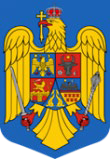 DECLARAŢIE PRIVIND ACCESIBILITATEAINSTITUȚIA PREFECTULUI – JUDEȚUL GALAȚI se angajează săasigure accesibilitatea site-ului web în conformitate cu Ordonanţa de urgenţă a Guvernului nr. 112/2018 privind accesibilitatea site-urilor web şi a aplicaţiilor mobile ale organismelor din sectorul public, aprobată prin Legea nr. 90/2019 (OUG nr. 112/2018).Prezenta declaraţie privind accesibilitatea este valabilă pentru:https://gl.prefectura.mai.gov.ro/Acest site web este pe deplin conform cu OUG nr. 112/2018 și cu standardul european EN 301 549 V1.1.2 (2015-04), respectiv v2.1.2 "Cerinţele privind accesibilitatea pentru achiziţiile publice de produse şi servicii TIC în Europa (2015- 04)"..Elaborarea prezentei declaraţii privind accesibilitatea Prezenta declaraţie a fost elaborată la data 28.07.2023 Declaraţia a fost revizuită ultima dată la -Feedback şi date de contact:Lefter Dragoș – responsabil cu accesibilitatea site-ului web:Email: lefter.dragos@prefecturagalati.ro tel: 0236/462739Date de contact ale autorităţii competente de aplicare a legii:Autoritatea pentru Digitalizarea României (ADR), Bd. Libertăţii nr. 14, Bucureşti, sector 5 e-mail: monitorizare.accesibilitateweb@adr.gov.roPREFECT, GAVRIL CLAUDIU-SORINÎntocmit,Lefter Dragoș